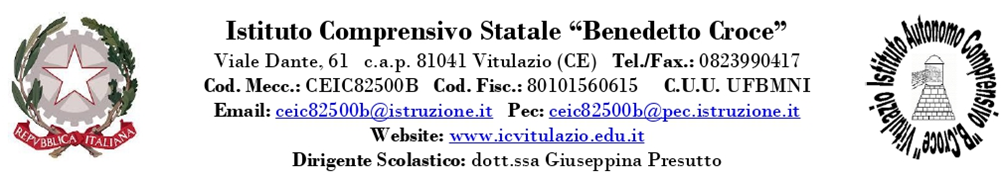 DOCUMENTO DI DELEGA PER IL RITIRO DELL’ALUNNO I sottoscritti ______________________________________________________________________________________genitori/tutore dell’alunno _______________________________________________________frequentante la classe___________sez.___della scuola _________________________presa  visione del regolamento d’uscita degli alunni dalla scuolaDICHIARANOche _l_  propri_ figli_, all’uscita di scuola al termine delle lezioni, (indicare l’opzione A o l’opzione B o l’opzione C)A  sarà prelevato esclusivamente, per tutto l’anno scolastico,dai genitori(fotocopia documenti d’identità)B  potrà essere prelevato, oltre che dai genitori, anche da altri adulti maggiorenni delegati dagli stessi ad assumersi la responsabilità del minore all’uscita della scuola al termine lezioni (previa compilazione della parte sottostante riportante il nominativo della persona delegata, il numero del suo  documento di identità e relativa fotocopia)C  tornerà a casa da solo alla fine delle lezioni senza l’accompagnamento di adulti (previa compilazione dell’apposito modulo allegato A posto sul retro del foglio). Dichiariamo a tal fine di sollevare l’Amministrazione ed il personale scolastico da qualsiasi responsabilità derivante da fatti che dovessero accadere al di fuori dell’area di pertinenza della scuola al termine delle lezioni.Firma del genitore/affidatario…………………………………………………………………………Firma del genitore/affidatario…………………………………………………………………………Il recapito telefonico e l’indirizzo e-mail ai qualisiamo sempre raggiungibili in orario scolastico è il seguente:Tel............................... ......................Firma del genitore/affidatario……………………………………Tel ............................... ......................Firma del genitore/affidatario……………………………………e-mail:____________________________ (scrivere in stampatello)  e_mail:____________________________ (scrivere in stampatello)  ………………………………………………………………………………………………………………………………………………………………………Parte da compilare qualora a firmare la presente richiesta sia uno dei genitori (da motivare con allegata dichiarazione)Il/la sottoscritto/a _____________________________________, consapevole delle conseguenze amministrative e penali per chi rilasci dichiarazioni non corrispondenti a verità, ai sensi del DPR 245/2000, dichiara di aver effettuato la scelta/richiesta in osservanza delle disposizioni sulla responsabilità genitoriale di cui agli artt. 316, 337 ter e 337 quater del codice civile, che richiedono il consenso di entrambi i genitori.Firma del genitore/affidatario……………………………………Data……………………………………………	Nominativo delegatoEstremi del documento di identità Tipo di documento ____________________Nr identificativo ______________________Tipo di documento ____________________Nr identificativo ______________________Tipo di documento ____________________Nr identificativo ______________________